U N I M A X    S. A. 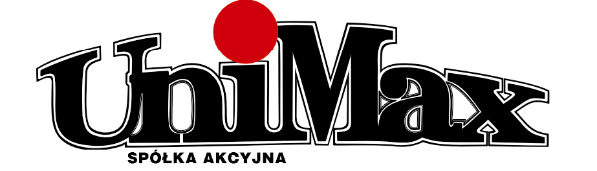 25-526  KIELCE  UL. OKRZEI 35    NIP 959-12-50-519  KRS: 0000069145, 1.300.000 kapitał akcyjny, Sąd Rejonowy w KielcachTEL. (041) 368 08 54,        FAX (041) 344 65 88    http://www.unimax.com.pl    e-mail: biuro@unimax.com.plDeklaracja Uczestnictwa w Akcji Lojalnościowej„Klub Instalatora Unimax”Po zapoznaniu się z Regulaminem Akcji Lojalnościowej „Klub Instalatora Unimax” [Regulamin], składając niniejszym deklarację uczestnictwa w Programie, akceptuję warunki uczestnictwa w Programie określone Regulaminem oraz wnoszę o przyznanie statusu „Uczestnika”.Dane Uczestnika:                                                       *proszę wypełniać DRUKOWANYMI literamiSkładając niniejszą Deklarację wyrażam zgodę na umieszczenie moich danych w bazie danych należącej do Organizatora Programu w celu ich przetwarzania na potrzeby Programu oraz w celach marketingowych Organizatora, zgodnie 
z przepisami prawa.
………………………………………………………….data i czytelny podpis Uczestnika……………………………………………………………….data i czytelny podpis osoby reprezentującej Organizatora*Oryginał deklaracji powinien być przechowywany w filii Uczestnika, kopię wypełnionej deklaracji należy przesłać na adres mailowy katalog@unimax.com.plU N I M A X    S. A. 25-526  KIELCE  UL. OKRZEI 35    NIP 959-12-50-519  KRS: 0000069145, 1.300.000 kapitał akcyjny, Sąd Rejonowy w KielcachTEL. (041) 368 08 54,        FAX (041) 344 65 88    http://www.unimax.com.pl    e-mail: biuro@unimax.com.plDeklaracja Uczestnictwa w Akcji Lojalnościowej„Klub Instalatora Unimax”Po zapoznaniu się z Regulaminem Akcji Lojalnościowej „Klub Instalatora Unimax” [Regulamin], składając niniejszym deklarację uczestnictwa w Programie, akceptuję warunki uczestnictwa w Programie określone Regulaminem oraz wnoszę o przyznanie statusu „Uczestnika”.Dane Uczestnika:                                                       *proszę wypełniać DRUKOWANYMI literamiSkładając niniejszą Deklarację wyrażam zgodę na umieszczenie moich danych w bazie danych należącej do Organizatora Programu w celu ich przetwarzania na potrzeby Programu oraz w celach marketingowych Organizatora, zgodnie 
z przepisami prawa.
………………………………………………………….data i czytelny podpis Uczestnika……………………………………………………………….data i czytelny podpis osoby reprezentującej Organizatora*Oryginał deklaracji powinien być przechowywany w filii Uczestnika, kopię wypełnionej deklaracji należy przesłać na adres mailowy katalog@unimax.com.plPełna nazwa firmy:NIP:ID:Imię i nazwisko właściciela /
osoby reprezentującej firmę:Ulica:Kod pocztowy i miejscowość: Numer telefonu stacjonarnego:Numer telefonu komórkowego:Adres e-mail:Pełna nazwa firmy:NIP:ID:Imię i nazwisko właściciela /
osoby reprezentującej firmę:Ulica:Kod pocztowy i miejscowość: Numer telefonu stacjonarnego:Numer telefonu komórkowego:Adres e-mail: